Собрание участников публичных слушаний по проекту постановления Администрации города Элисты Собрания «О внесении изменений Генеральный план города Элисты», «О внесении изменений в Правила землепользования и застройки города Элисты», по проекту постановления Администрации города Элисты «О предоставлении разрешения на отклонение от предельных параметров разрешенного строительства, реконструкции объектов капитального строительства»,17 ноября 2023 год                                                                                                                                   15.00ч.Схема № 1Выкопировка из карты функциональных зон городского округа город Элиста Генерального плана города Элисты, утвержденного решением Элистинского городского Собрания от 1 июля 2010 года № 1 (в редакции от 27 декабря 2022 года № 3)	Схема № 2Выкопировка из карты функциональных зон городского округа город Элиста Генерального плана города Элисты, утвержденного решением Элистинского городского Собрания от 1 июля 2010 года № 1 (в редакции от 27 декабря 2022 года № 3)			Схема № 3Выкопировка из карты функциональных зон городского округа город Элиста Генерального плана города Элисты, утвержденного решением Элистинского городского Собрания от 1 июля 2010 года № 1 (в редакции от 27 декабря 2022 года № 3)			Схема № 4Выкопировка из карты функциональных зон городского округа город Элиста Генерального плана города Элисты, утвержденного решением Элистинского городского Собрания от 1 июля 2010 года № 1 (в редакции от 27 декабря 2022 года № 3)	Схема № 5Выкопировка из карты функциональных зон городского округа город Элиста Генерального плана города Элисты, утвержденного решением Элистинского городского Собрания от 1 июля 2010 года № 1 (в редакции от 27 декабря 2022 года № 3)			Схема № 6Выкопировка из карты функциональных зон городского округа город Элиста Генерального плана города Элисты, утвержденного решением Элистинского городского Собрания от 1 июля 2010 года № 1 (в редакции от 27 декабря 2022 года № 3)			Схема № 7Выкопировка из карты функциональных зон городского округа город Элиста Генерального плана города Элисты, утвержденного решением Элистинского городского Собрания от 1 июля 2010 года № 1 (в редакции от 27 декабря 2022 года № 3)	Схема № 8Выкопировка из карты градостроительного зонирования городского округа Правил землепользования и застройки города Элисты, утвержденных решением Элистинского городского Собрания от 09.02.2023 г. № 1Схема № 9Выкопировка из карты градостроительного зонирования городского округа Правил землепользования и застройки города Элисты, утвержденных решением Элистинского городского Собрания от 09.02.2023 г. № 1Схема № 10Выкопировка из карты градостроительного зонирования городского округа Правил землепользования и застройки города Элисты, утвержденных решениемЭлистинского городского Собрания от 09.02.2023 г. № 1Схема № 11Выкопировка из карты градостроительного зонирования городского округа Правил землепользования и застройки города Элисты, утвержденных решениемЭлистинского городского Собрания от 09.02.2023 г. № 1Схема № 12Выкопировка из карты градостроительного зонирования городского округа Правил землепользования и застройки города Элисты, утвержденных решениемЭлистинского городского Собрания от 09.02.2023 г. № 1Схема № 13Выкопировка из карты градостроительного зонирования городского округа Правил землепользования и застройки города Элисты, утвержденных решениемЭлистинского городского Собрания от 09.02.2023 г. № 1Схема № 14Выкопировка из карты градостроительного зонирования городского округа Правил землепользования и застройки города Элисты, утвержденных решениемЭлистинского городского Собрания от 09.02.2023 г. № 1Схема № 15Выкопировка из карты градостроительного зонирования городского округа Правил землепользования и застройки города Элисты, утвержденных решениемЭлистинского городского Собрания от 09.02.2023 г. № 1Схема № 16Выкопировка из карты градостроительного зонирования городского округа Правил землепользования и застройки города Элисты, утвержденных решениемЭлистинского городского Собрания от 09.02.2023 г. № 1ГП:Предлагаемое изменение в ГП: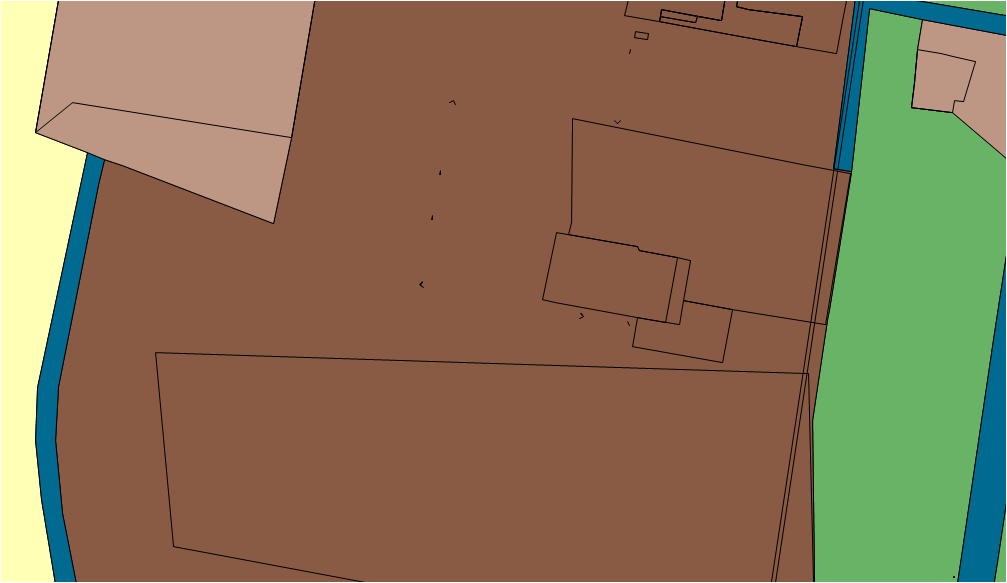 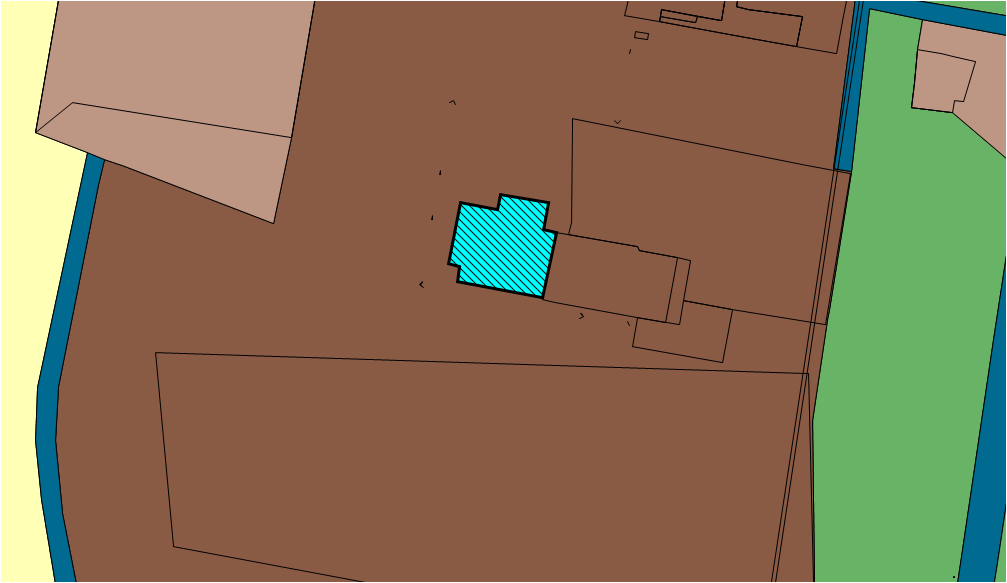 ГП:Предлагаемое изменение в ГП: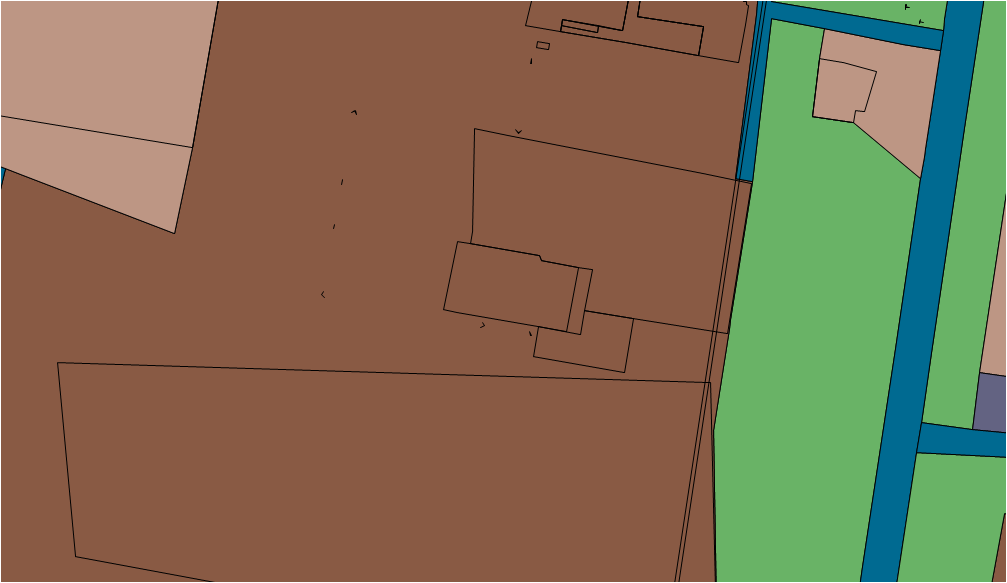 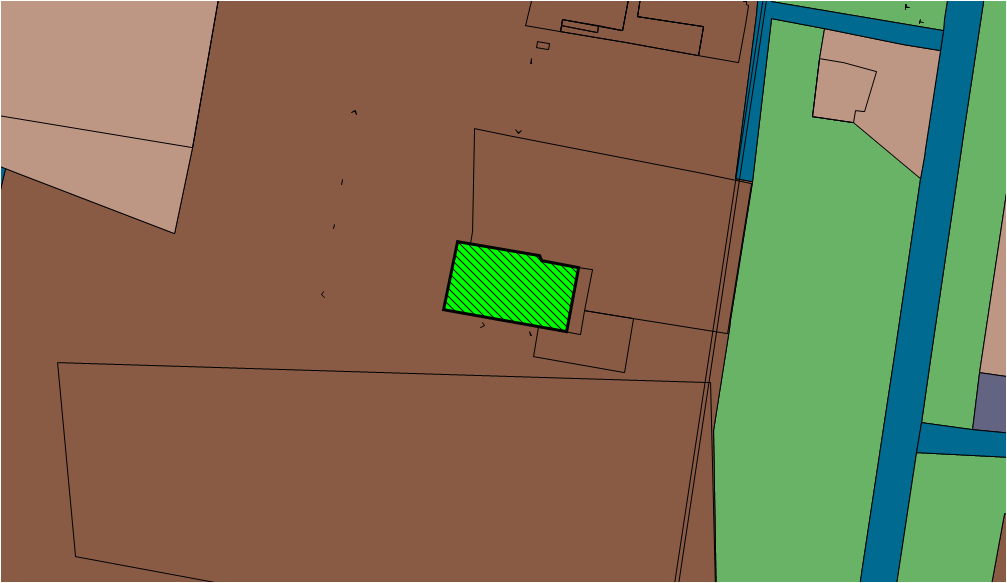 ГП:Предлагаемое изменение в ГП: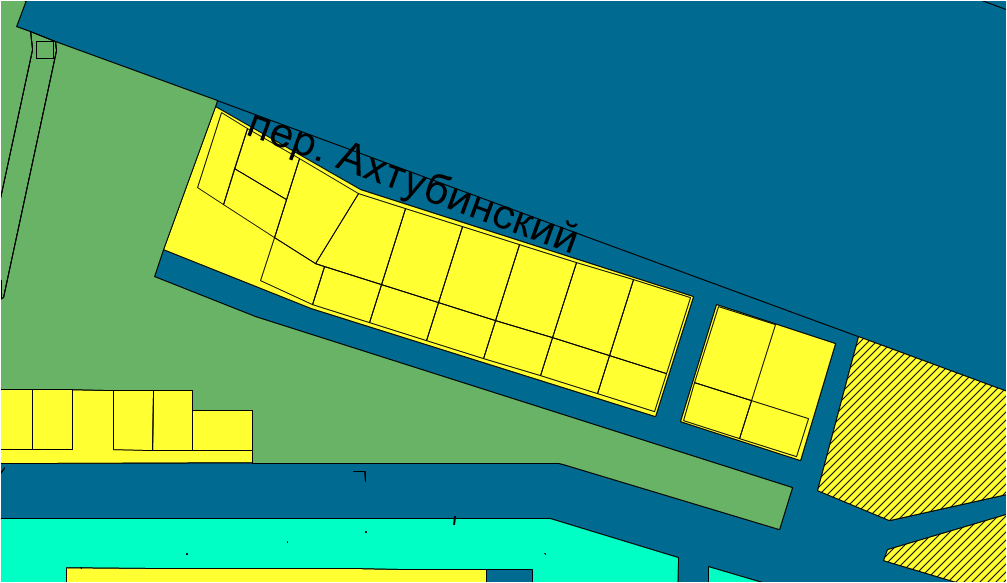 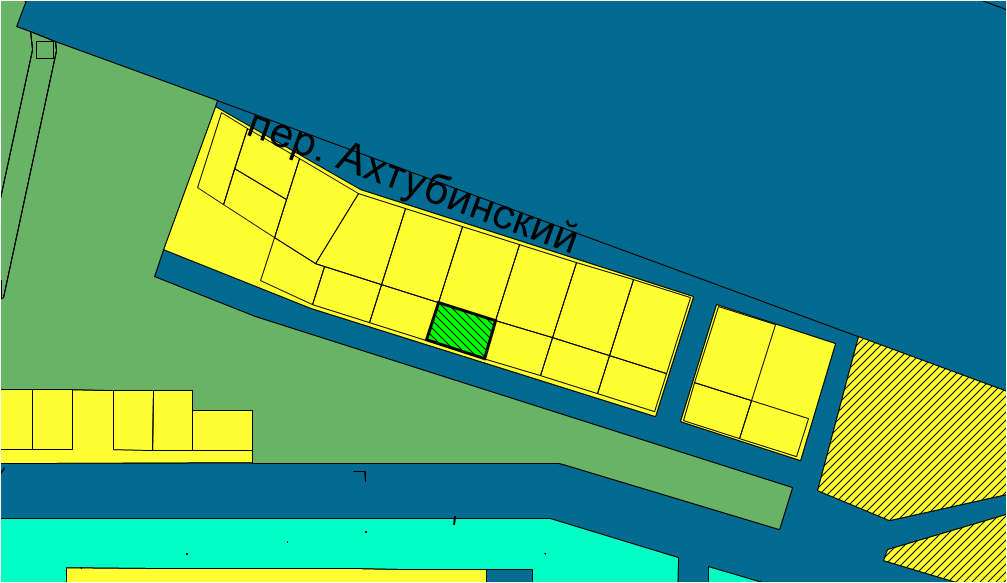 ГП:Предлагаемое изменение в ГП: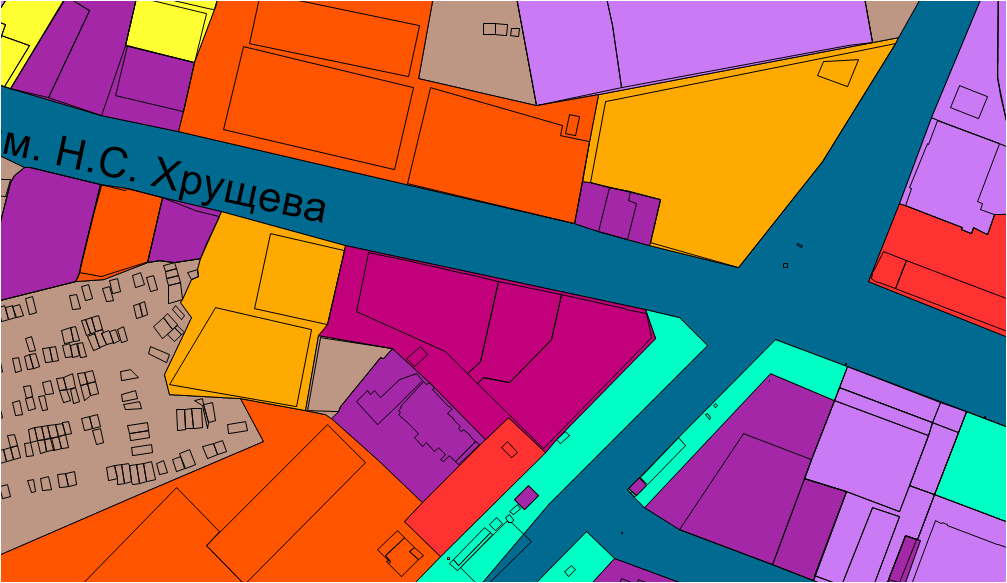 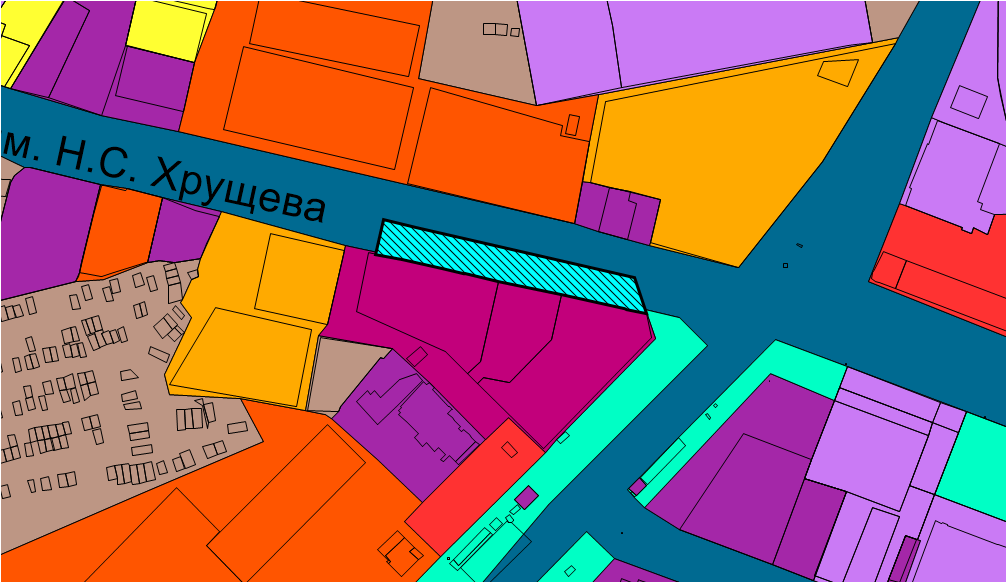 ГП:Предлагаемое изменение в ГП: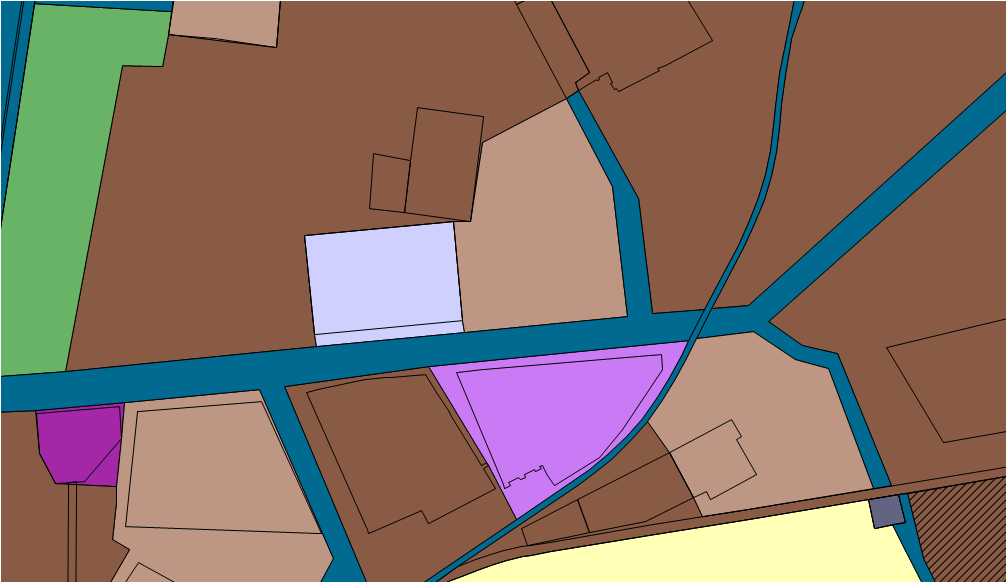 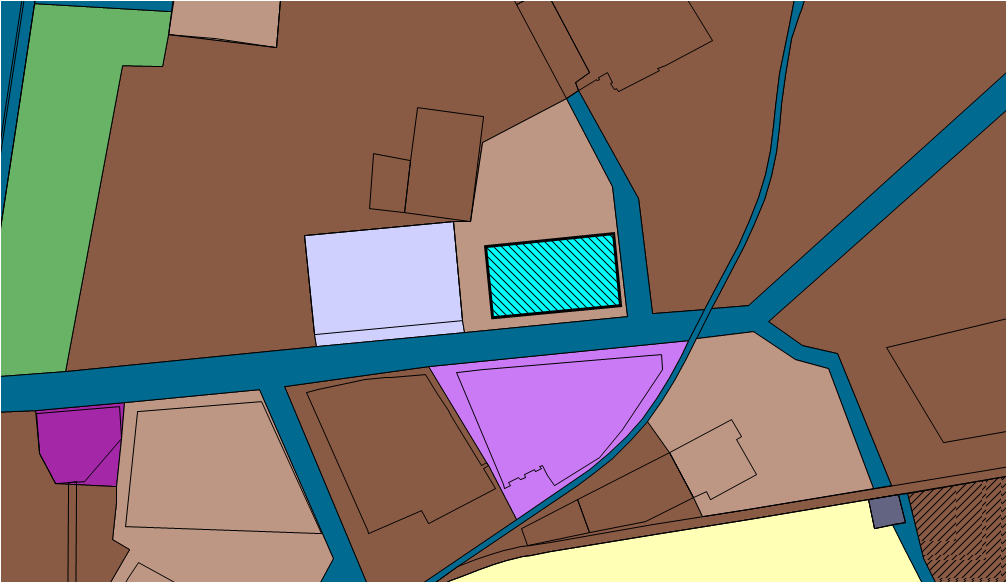 ГП:Предлагаемое изменение в ГП: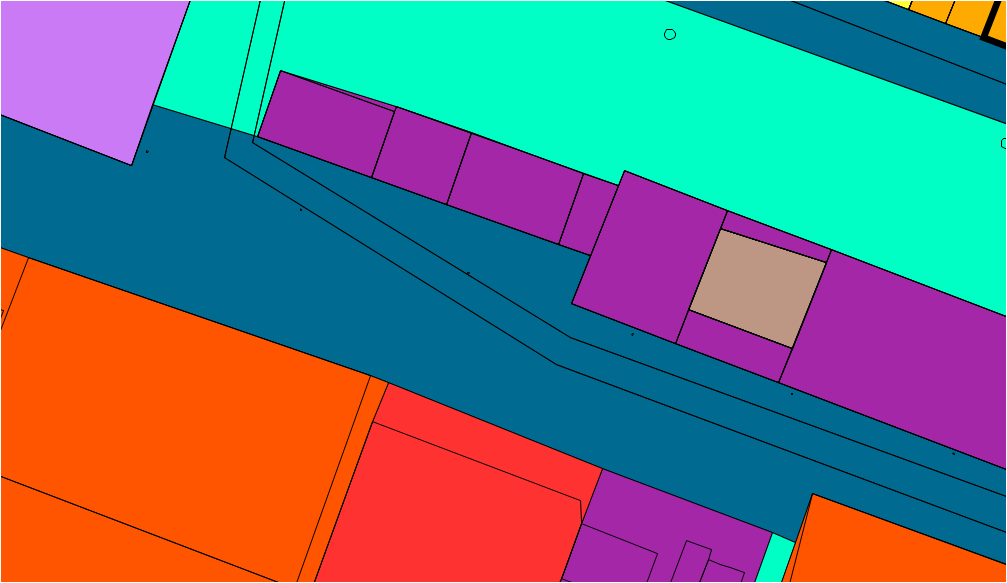 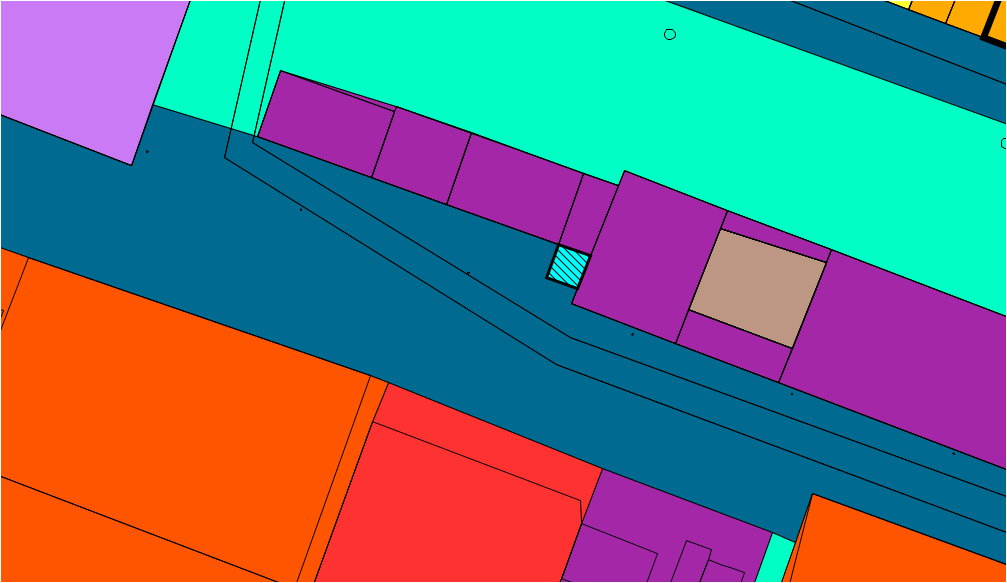 ГП:Предлагаемое изменение в ГП: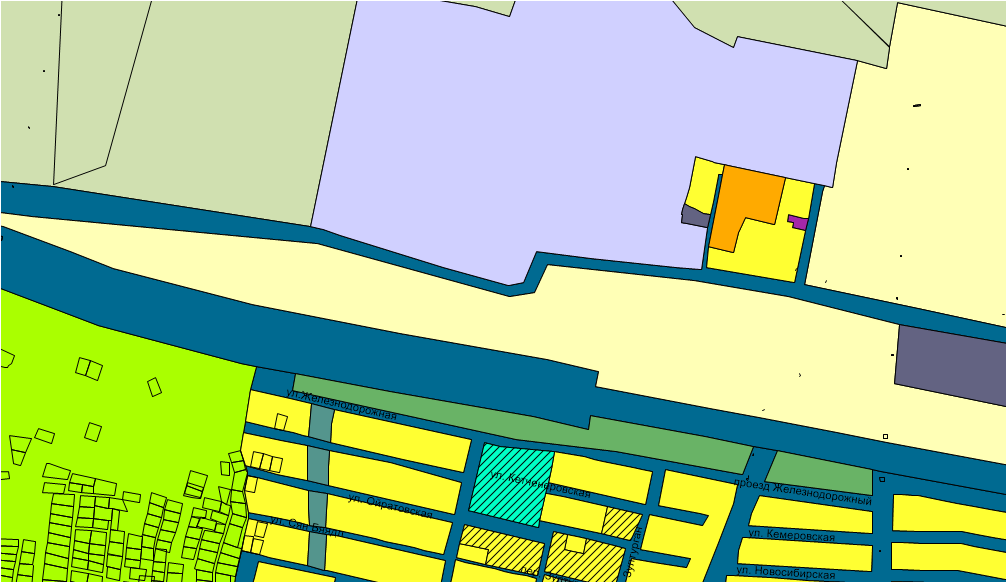 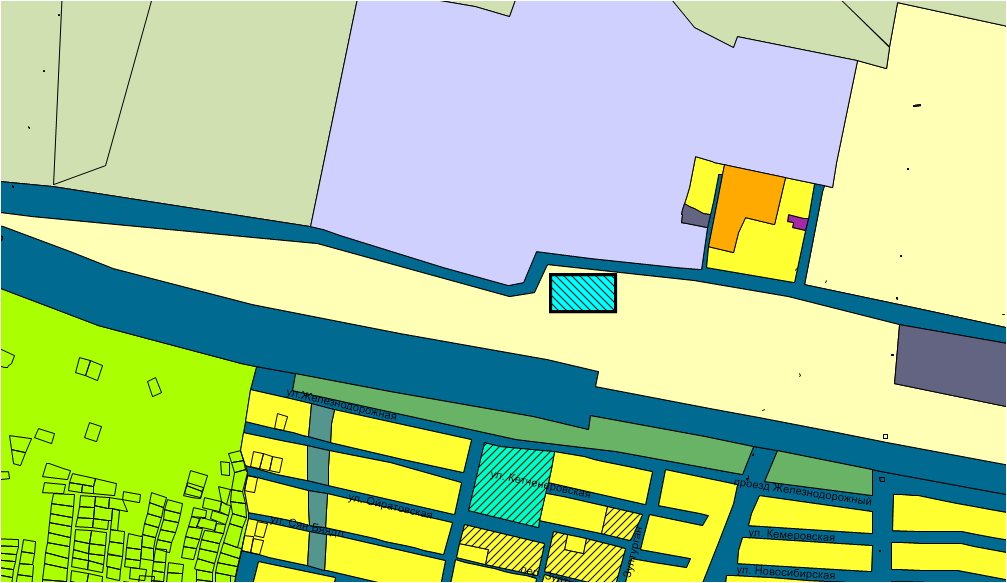 ПЗЗ: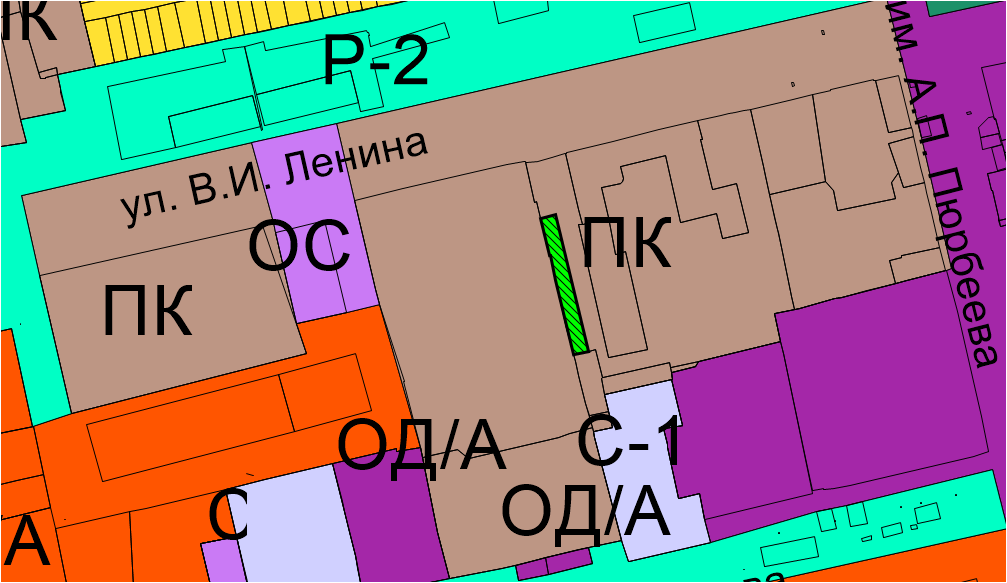 ПЗЗ: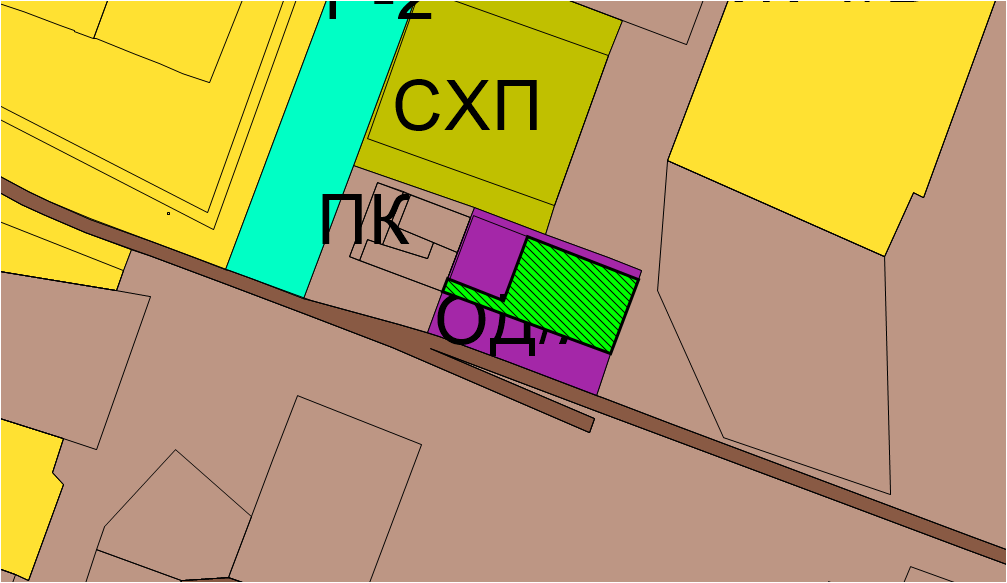 ПЗЗ:Предлагаемое изменение в ПЗЗ: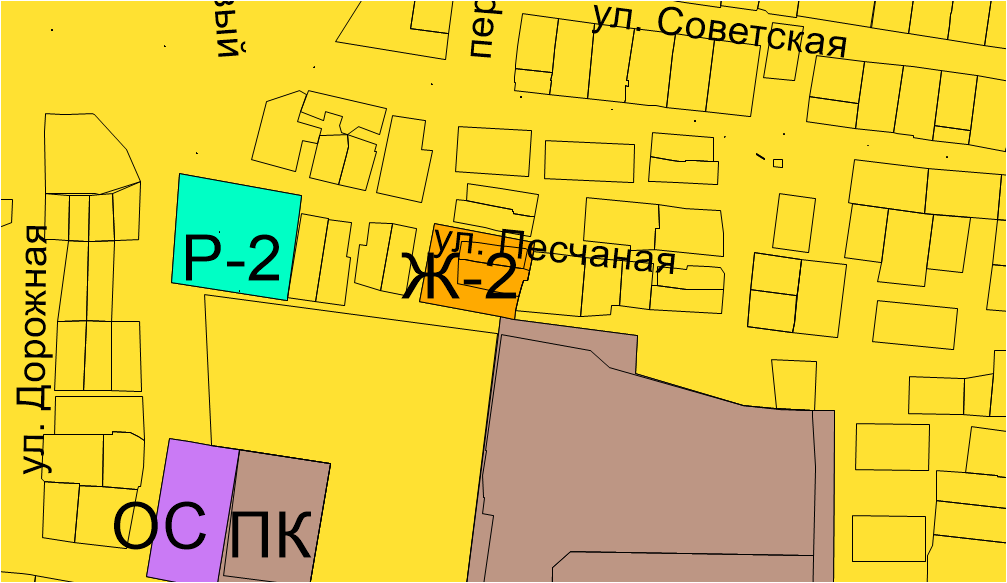 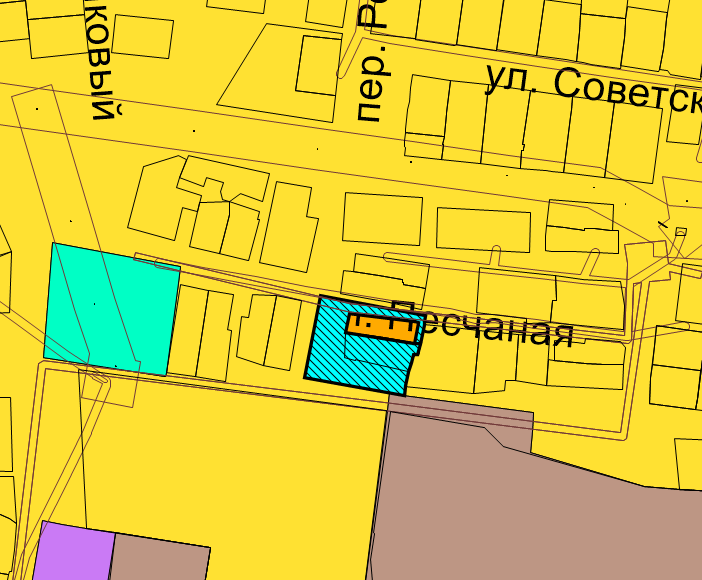 ПЗЗ:Предлагаемое изменение в ПЗЗ: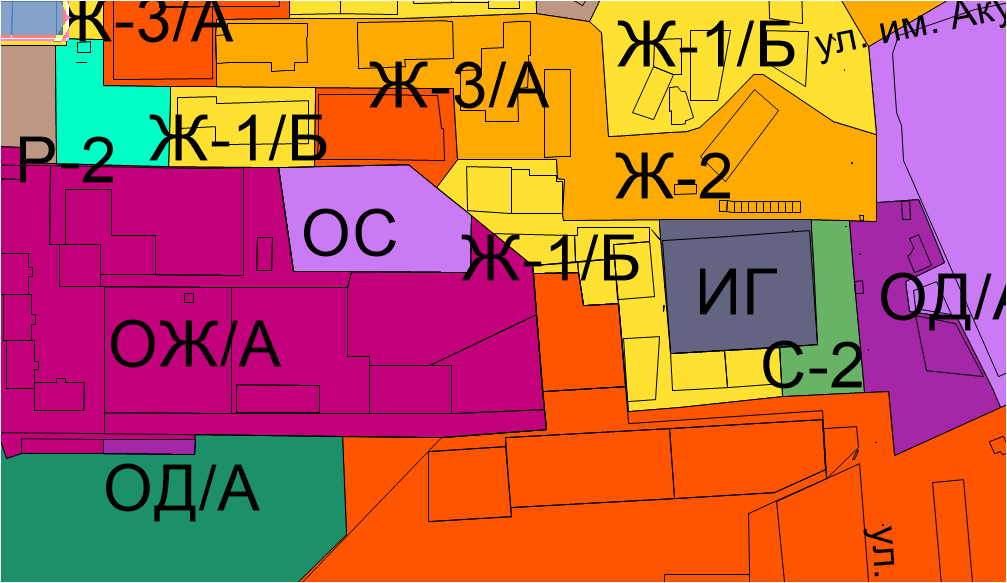 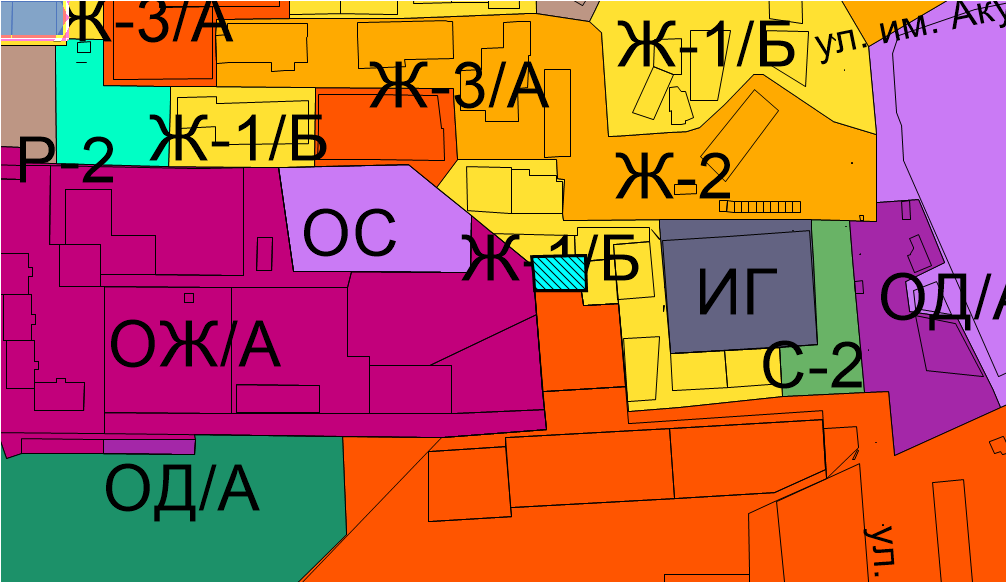 ПЗЗ:Предлагаемое изменение в ПЗЗ: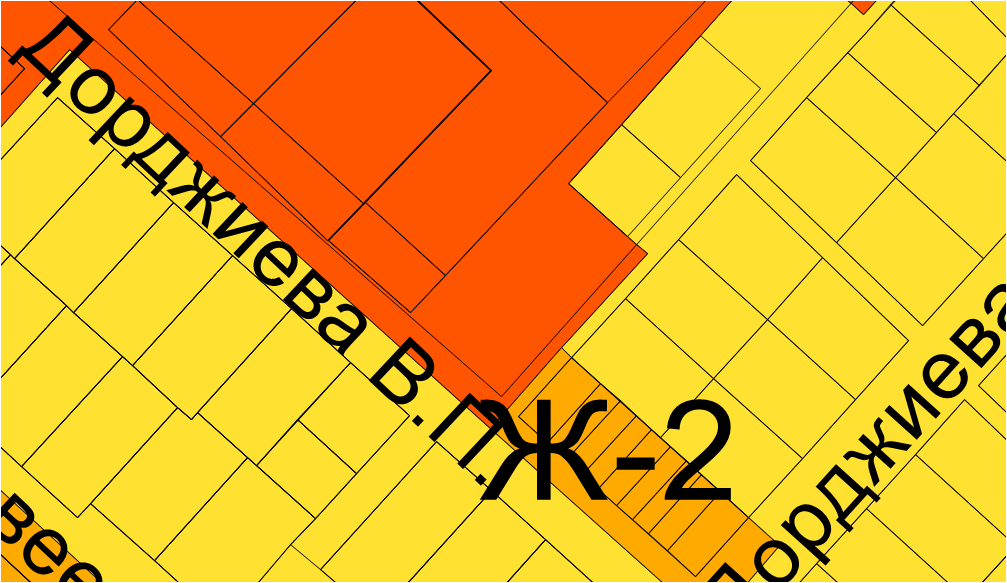 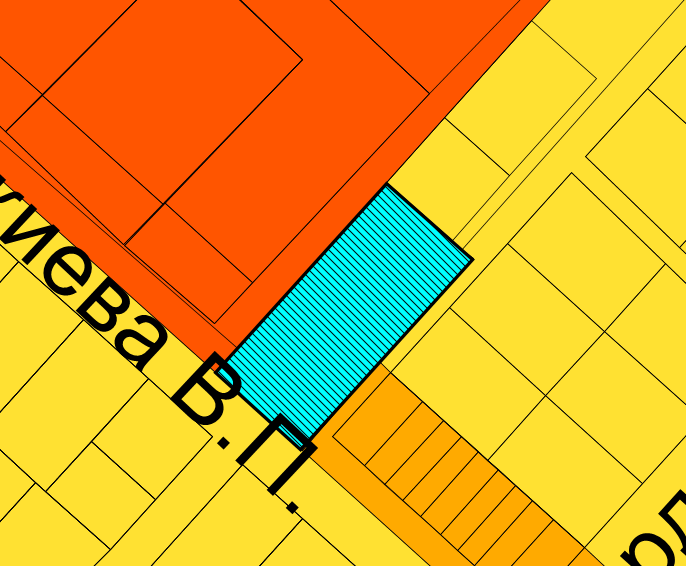 ПЗЗ:Предлагаемое изменение в ПЗЗ: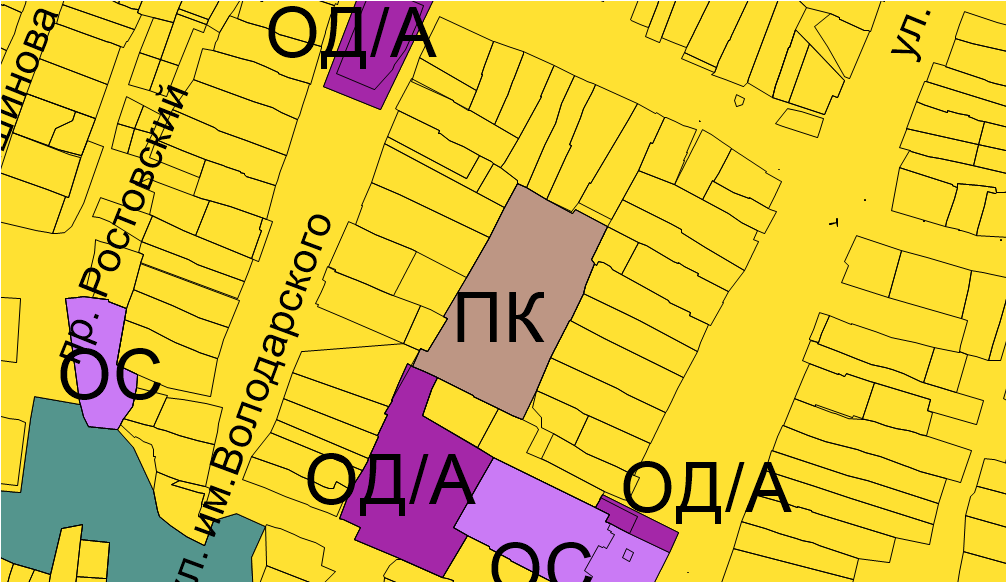 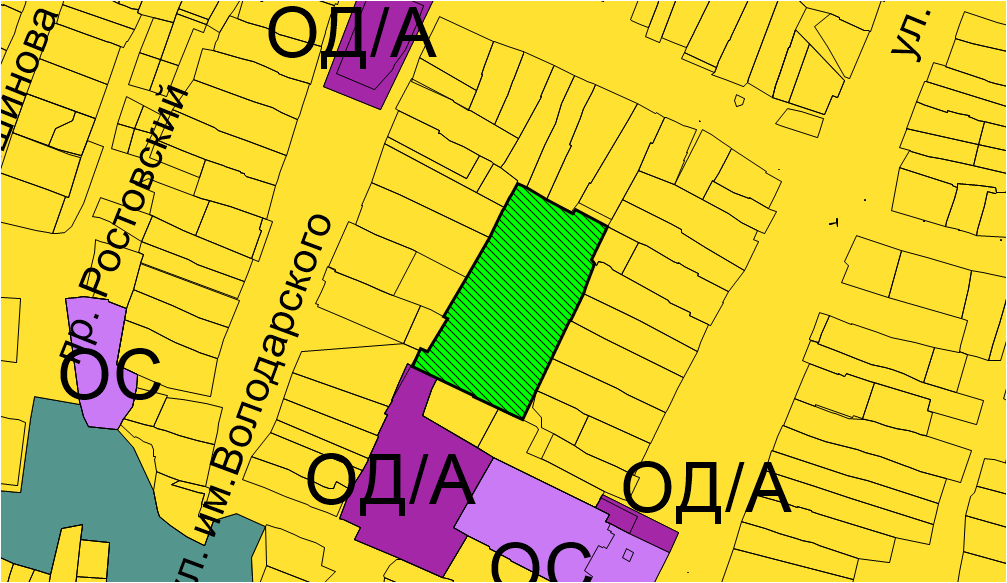 ПЗЗ:Предлагаемое изменение в ПЗЗ: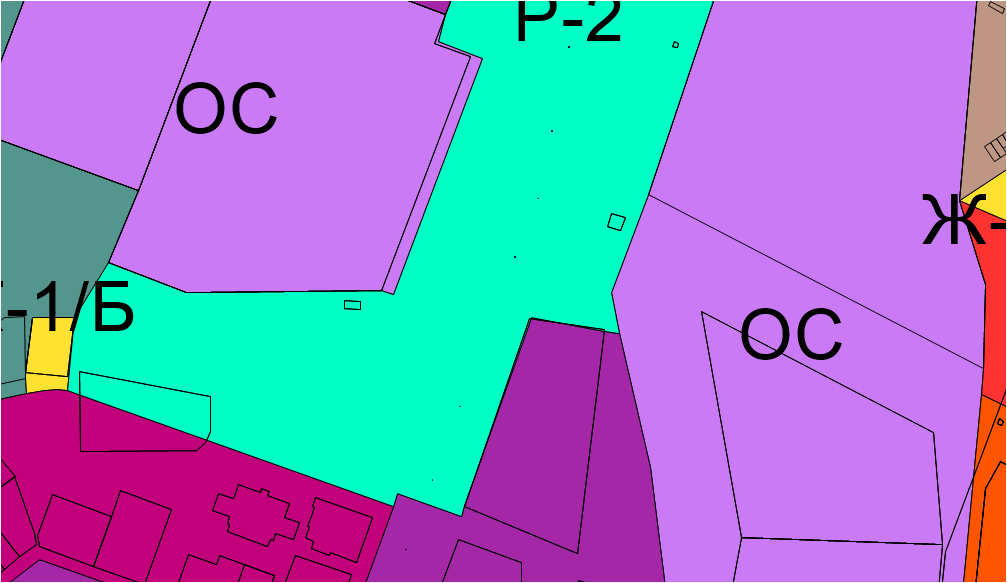 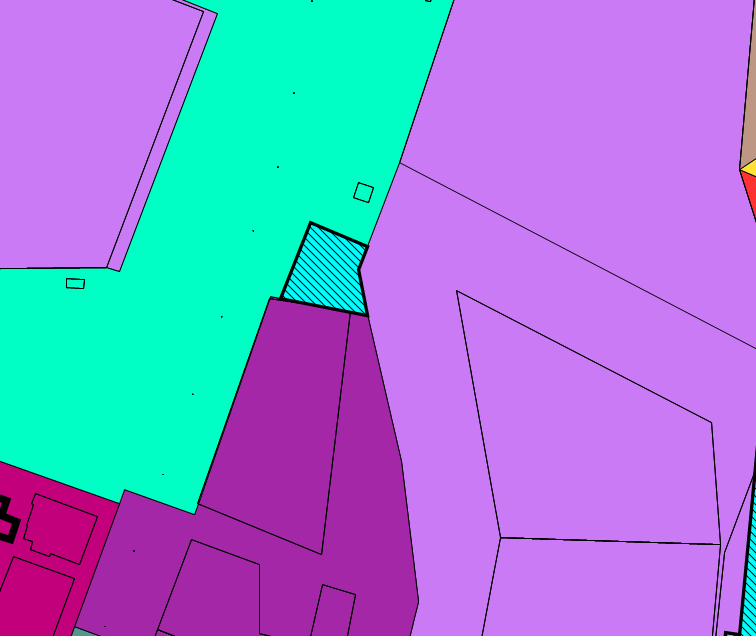 ПЗЗ:Предлагаемое изменение в ПЗЗ: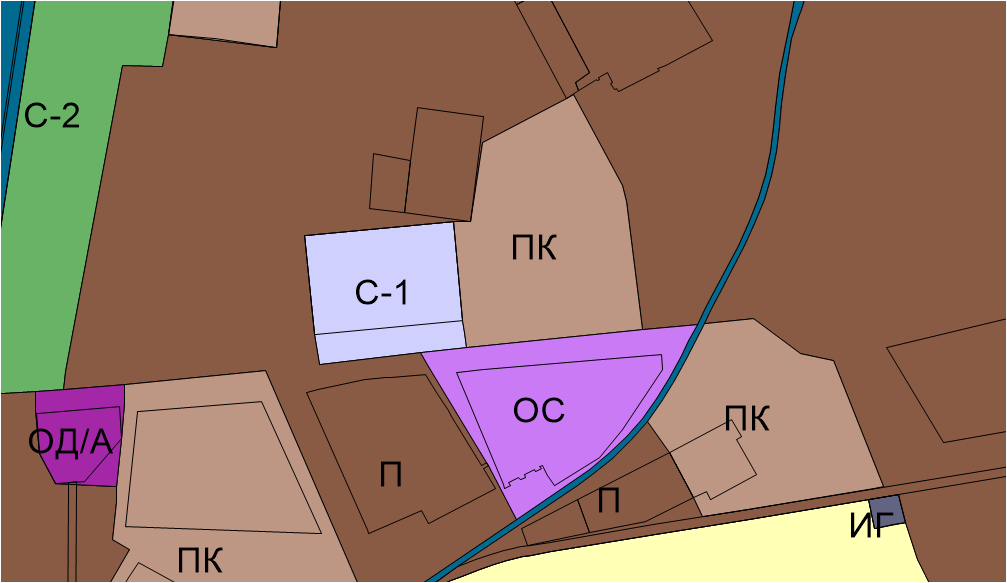 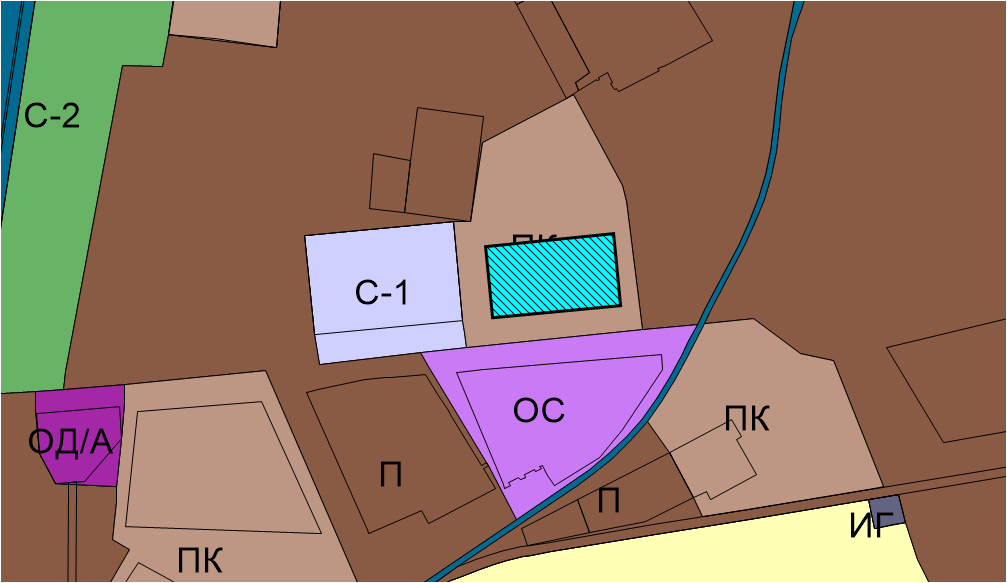 ПЗЗ:Предлагаемое изменение в ПЗЗ: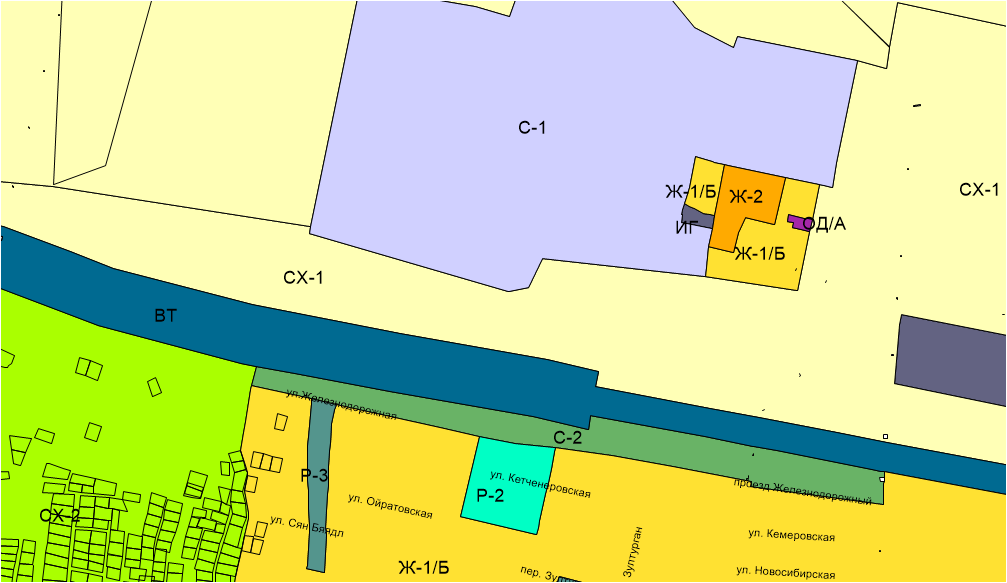 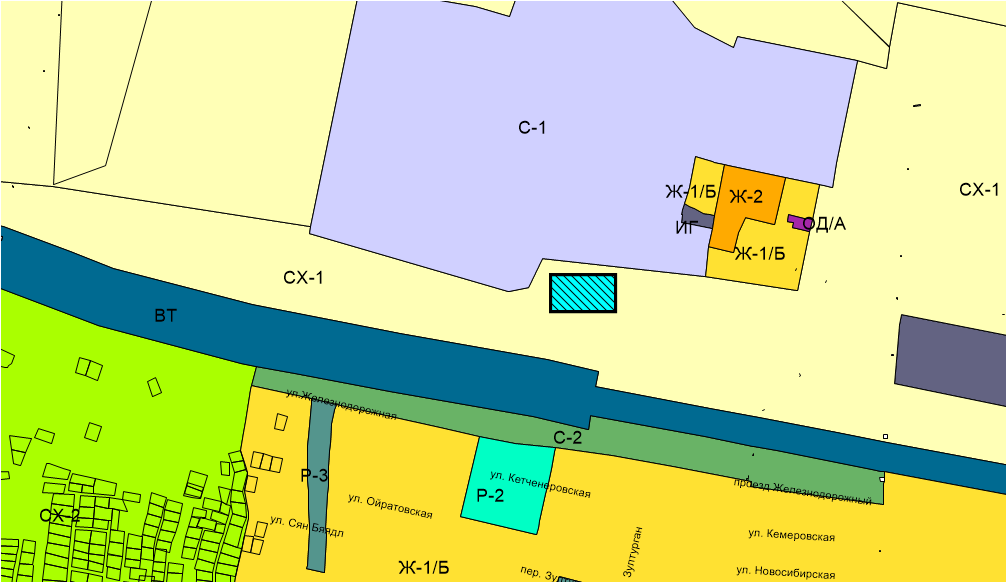 